ST. JOSEPH’S COLLEGE (AUTONOMOUS) BENGALURU - 27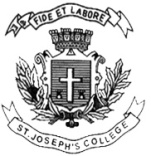   B.A. HISTORY - IV SEMESTERSEMESTER EXAMINATION  -  APRIL 2019 HSOE 4116 - Tourism in KarnatakaTime : 1½ hrs.							Max. Marks : 35This question paper has 1 printed page  and 3 partsSECTION -  A	Answer any  ONE  of the following    				         (1 x 15 = 15)1.	Describe adventure tourism in Karnataka with suitable examples. 2.	Explain the role of KSTDC in Karnataka and describe its programmes. SECTION -  b 	Answer any TWO of the following    				           (2 x 5 = 10)3.	World  Heritage Site  in Hampi.  4.	Kinds of Tourism.5.	Religious Festivals of Karnataka.SECTION -  c   	Answer any  FIVE  of the following			            	           (2 x 5 = 10)6.	Bidri Ware.7.	Lalbagh Festival.8.	Chennapatna Toys.9.	What is GIT ? Mention its advantages and disadvantages.10.	Mention the beaches of Karnataka.11.	Mention  any  4  tourist  spots  in  Bangalore. 12.	Pattadakal Festival.********************